Завданнядля дистанційного навчання з інформатикидля учнів 6 класуна період карантину з 12.03.2020 – 24.04.2020Учитель  інформатики  Т.В.КулачинськаШановні учні та батьки! У разі виникнення запитань щодо виконання домашніх завдань прошу звертатися за консультацією. Завдання виконувати в робочих зошитах. Фото виконаних робіт надсилати на електронну адресу  kulachinskaya1972@gmail.com.№ з/пТемаДомашнє завдання 1Вкладені алгоритмічні структури Опрацювати параграф 21 с.173-183.Переглянути відеоурок за посиланням:https://www.youtube.com/watch?v=QjWenJS-mVYабо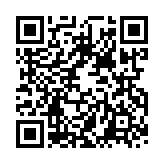 Виконати завдання 4 с. 1822Вкладені алгоритмічні структуриПовторити  параграф 21 с.173-183.Переглянути відеоурок за посиланням:https://www.youtube.com/watch?v=QG3W4Ohj3ikабо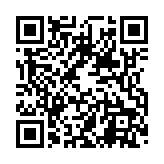 Записати в зошит алгоритмичну структуру виконання проєкту  Композитор (с.178-179)3Розробка сценарію майбутнього програмного проекту Переглянути відеоурок за посиланням:https://www.youtube.com/watch?v=fMylvhgk2OAабо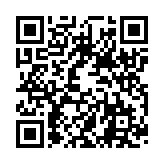 Записати в зошиті програмний код гри, розробленої у відеоуроці.